ОБЛАСТНОЕ ГОСУДАРСТВЕННОЕ АВТОНОМНОЕ УЧРЕЖДЕНИЕ 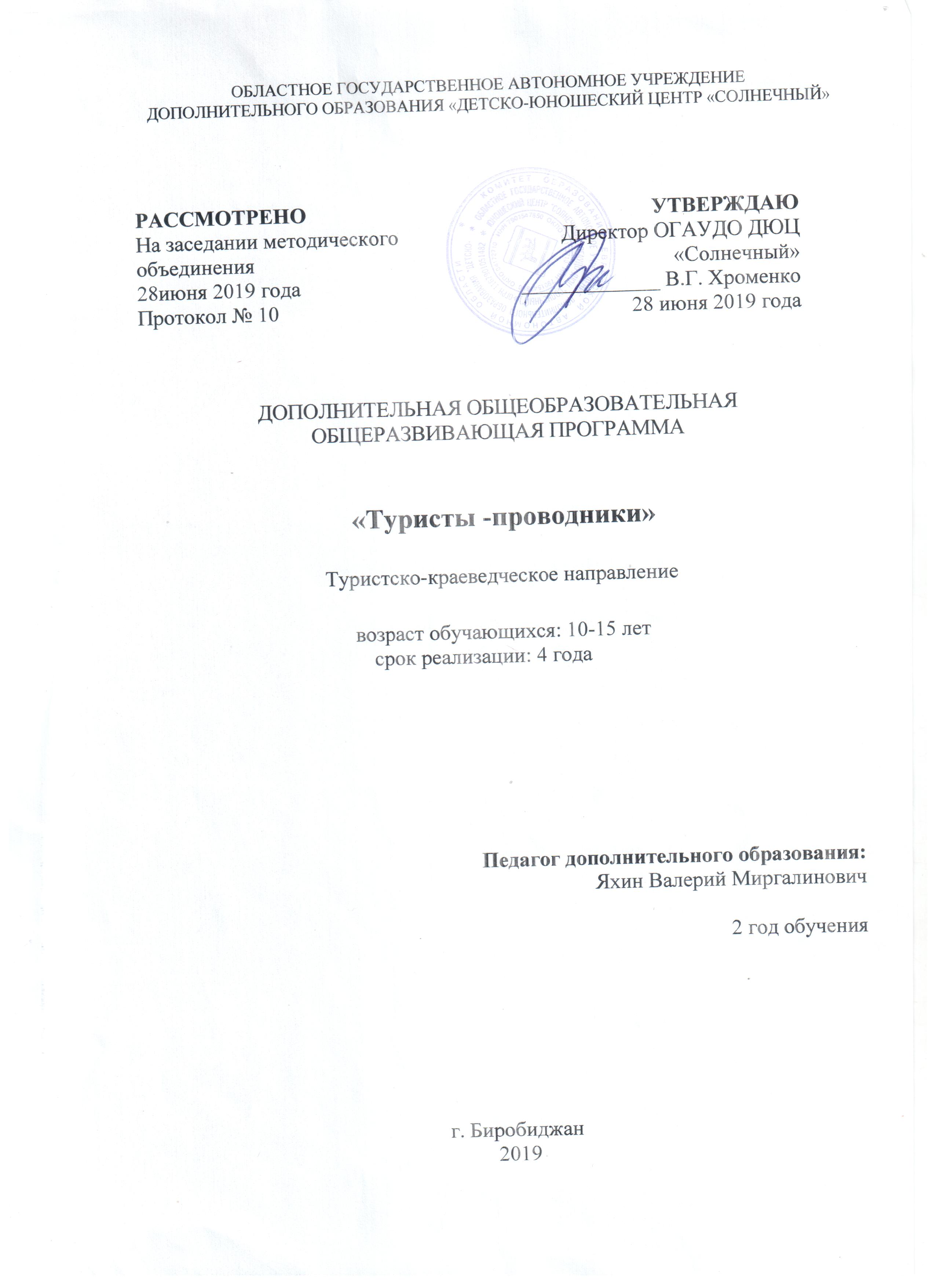 ДОПОЛНИТЕЛЬНОГО ОБРАЗОВАНИЯ «ДЕТСКО-ЮНОШЕСКИЙ ЦЕНТР «СОЛНЕЧНЫЙ»ДОПОЛНИТЕЛЬНАЯ ОБЩЕОБРАЗОВАТЕЛЬНАЯ ОБЩЕРАЗВИВАЮЩАЯ ПРОГРАММА «Туристы-проводники»Туристско-краеведческое направлениевозраст обучающихся: 10-15 летсрок реализации: 4 годаПедагог дополнительного образования:Яхин Валерий Миргалинович2 год обученияг. Биробиджан 2019Пояснительная запискаПрограмма объединения «Юные туристы-проводники» способствует всестороннему развитию личности ребенка. Его материал направлен на совершенствование интеллектуального, духовного и физического развития ребенка, изучение области и приобретению навыков самостоятельной деятельности.Программа рассчитана на 4 года обучения.Программа дополняет содержание учебной школьной программы и расширяет ее рамки в области физического и познавательного развития детей.Работать начну с детьми 10-11 лет с тем, чтобы они могли, успели полностью изучить программу.Программа тесно связана с познанием таких предметов, как история
ЕАО, история России, география, биология, ОБЖ и дополняет их.Программа предполагает освоение детьми основ
туризма, ориентирования, краеведения, знакомства с местностью родной области
участие в туристских соревнованиях, а также приобретение знаний,
умений и навыков в области гигиены, медицинской подготовки, общей и специальной физической подготовки.Цели и задачи  программыИзучение основ туристской подготовки;Повышение эффективности физического воспитания занимающихся;Улучшение состояния здоровья;Воспитание личности, способной к целеустремленной,
самостоятельной, решительной деятельности;Научиться выживать в природных условиях;Развитие способностей учащихся посредством туристко-краеведческой деятельности в процессе изучения основ туризма.Содействие расширению у подростков диапазона социально и личностью приемлемых средств для самостоятельного решения возникающих проблем и преодоление имеющихся трудностей;Овладение основными туристско-спортивными – техническими, тактическими, туристско-бытовыми, походно-спортивными;прикладными – умениями, навыками и знаниями в пешеходном, водном, горном и спелеотуризме, скалолазании;Освоение специальных навыков юного туриста.Воспитание потребности в систематических и самостоятельных
занятиях физическими упражнениями;Развитие умственных и физических способностей занимающихся;Укрепление здоровья, физического развития и повышения
работоспособности у учащихся;Воспитание у детей высоких нравственных и волевых качеств:
целеустремленности,	настойчивости	и упорства, самостоятельности и инициативы, решительности и смелости,
выдержки и самообладания;Развитие основных двигательных качеств;В процессе обучения каждой темы будет проводиться отслеживание
уровня усвоения знаний, буду предлагать  тестовые задания.Теоретические и практические занятия планирую проводить с
привлечением наглядных материалов и использованием компьютерных методик.Программа предусматривает возможность проведения как коллективных,
так и индивидуальных занятий.Практические занятия планирую проводить в спортивном зале, открытой
спортплощадке, парке, на природе. Запланированы ежемесячные
одно-двухдневные походы.Для проведения теоретических и практических занятий буду
привлекать опытных тренеров-педагогов, судей, спортсменов, спасателей по
данной специализации.Предполагаемый результатПосле второго года обучения обучающиеся должны уметь: 
- составлять перечень личного и группового снаряжения для похода выходного дня с учетом погодных условий;- укладывать рюкзак;- выбирать места для привала, бивуака;- устанавливать палатку и размещать в ней вещи;- разводить костер;- выполнять принятые нормативы по физической подготовке;- работать с простейшим туристским снаряжением;- рассказать об истории ЕАО, ее климате, природных особенностях, административном делении;- работать с компасом , брать азимут;- заканчивать простейшие дистанции по технике пешеходного туризма.Знать:  - виды туризма;- технику безопасности при работе со снаряжением, на соревнованиях по туризму и спортивному ориентированию, в походах;- перечень личного и группового снаряжения для походов выходного дня;- основные правила движения группы на маршруте, общие характеристики естественных препятствий и правила их преодоления;- различия между топографической и спортивной картой;- не менее 10 знаков спортивных карт;- основные приемы оказания первой медицинской помощи;- основные виды общей физической подготовки спортсмена.Необходимо иметь спортивный разряд по туризму не ниже III ю (на соревнованиях городского и областного уровня закончить 3 дистанции по спорт. туризму)Зачетным мероприятием станет участие обучающихся в Областном туристском слете обучающихся (май). ПРОГРАММА ТУРИСТСКО-КРАЕВЕДЧЕСКОГО  НАПРАВЛЕНИЯ «ТУРИСТЫ-ПРОВОДНИКИ»Рецензенты: Остапец-Свешников А.А., доктор педагогических наук, профессор, мастер спорта СССР по туризму, Ротштейн Л.М. мастер спорта по туризму. Распределение учебной нагрузки по годам обучения:УЧЕБНЫЙ ПЛАН  ТУРИСТСКО-КРАЕВЕДЧЕСКОГО ОБЪЕДИНЕНИЯ«ТУРИСТЫ-ПРОВОДНИКИ»2-й год обученияЗачетный категорийный (степенной) поход; многодневное мероприятие (лагерь, слет и т.п.) вне сетки часов.УЧЕБНАЯ ПРОГРАММА ТУРИСТСКО-КРАЕВЕДЧЕСКОГО ОБЪЕДИНЕНИЯ«ТУРИСТЫ-ПРОВОДНИКИ»2-й год обучения1. Основы туристской подготовки1.1. Туристские путешествия. История развития туризма.Роль туристских походов, путешествий, экскурсий в формировании характера человека, воспитании патриотизма, углублении знаний, полученных в школе, приобретении трудовых навыков, воспитании самостоятельности, чувства коллективизма.История освоения России, знаменитые русские путешественники и исследователи. Книги, рассказывающие о путешествиях, и их авторы: Обручев, Арсеньев, Федосеев и др.История развития туризма в России. Влияние государства и общественных организаций в различные периоды на развитие туризма. Современная организация туризма в стране. История развития детско–юношеского туризма в стране и в родном городе, районе. Туристские традиции своего коллектива. Знакомство с туристами–земляками.Виды туризма: пешеходный, лыжный, водный, горный, велосипедный, спелеотуризм. Характеристика каждого вида туризма. Самодеятельный туризм, экскурсионный, международный.Разрядные требования по спортивному туризму, спортивному ориентированию, туристскому многоборью, судейские звания.1.2. Личное и групповое снаряжениеТребования к туристскому снаряжению; прочность, легкость, безопасность и удобство в эксплуатации, гигиеничность, эстетичность. Групповое и личное снаряжение туриста. Подготовка личного снаряжения к походу с учетом сезона, условий похода. Обеспечение влагонепроницаемости рюкзака, палатки. Обувь туриста и уход за ней. Сушка и ремонт одежды и обуви в походе.Кухонное оборудование для летних и зимних условий: таганки, тросики, каны, топоры и пилы, чехлы к ним. Заточка и разводка пилы, усовершенствование пил и топоров для похода. Ремонтный набор.Снаряжение для краеведческой работы.Специальное снаряжение: веревки вспомогательные и основные, страховочные системы, карабины, репшнуры, альпеншток.Практические занятия: Комплектование личного и общественного снаряжения. Подгонка личного снаряжения. Изготовление, усовершенствование и ремонт снаряжения.1.3. Организация туристского быта. Привалы и ночлегиТребования к месту бивака:— жизнеобеспечение — наличие питьевой воды, дров;— безопасность — удаленность от населенных пунктов, расположение на высоких берегах рек, отсутствие на территории бивака сухих и гнилых деревьев;— комфортность — продуваемость поляны, освещенность утренним солнцем, красивая панорама.Организация бивака в безлесной зоне, в горах.Установка палатки в различных условиях.Заготовка растопки, дров и предохранение их от намокания. Разведение костра в сырую погоду, при сильном ветре, в сильном тумане.Хранение кухонных и костровых принадлежностей, топора, пилы.Оборудование места для приема пищи. Мытье и хранение посуды.Правила работы дежурных по кухне.Практические занятия: Выбор места бивака. Самостоятельная работа по развертыванию и свертыванию лагеря. Установка палаток в различных условиях. Заготовка дров — работа с пилой и топором.1.4. Подготовка к походу, путешествиюПодбор группы и распределение обязанностей.Оформление походной документации. Утверждение маршрутов многодневных походов в МКК. Смотр готовности группы, его цели.Подготовка снаряжения.Смета расходов на подготовку и проведение похода. Практические занятия: Изучение маршрутов учебно–тренировочных и зачетного (летнего) походов. Составление подробного плана–графика похода. Заполнение маршрутной документации. Составление сметы расходов.1.5. Питание в туристском походеЗначение, режим и особенности питания в многодневном походе.Калорийность, вес и нормы дневного рациона.Способы уменьшения веса дневного рациона: использование сухих и сублимированных продуктов, ягод, грибов, свежей рыбы, съедобных растений.Изменение режима питания в зависимости от условий дневного перехода.Норма закладки продуктов. Составление меню, списка продуктов на день, на весь поход.Практические занятия: Составление меню и списка продуктов. Приготовление пищи на костре.1.6. Туристские должности в группеЗаместитель командира по питанию (завпит). Составление меню и списка продуктов. Приобретение, фасовка продуктов и распределение их между членами группы.Выдача продуктов дежурными. Контроль расходования продуктов во время похода и перераспределение их между членами группы.Заместитель командира по снаряжению. Составление списка необходимого группового снаряжения. Подготовка снаряжения к походу. Распределение его между членами группы. Контроль исправности снаряжения.Проводник (штурман). Подбор и хранение в походе картографического материала. Изучение района похода и разработка маршрута. Составление графика движения. Ориентирование в походе. Нанесение на карту дополнительной информации.Краевед. Подбор и изучение краеведческой литературы о районе похода. Пополнение сведений в период похода. Ведение краеведческих наблюдений по заданию. Другие краеведческие должности: метеоролог, эколог, гидролог и т.д.Санитар. Подбор медаптечки. Хранение медикаментов. Контроль за соблюдением гигиенических требований в походе. Оказание первой доврачебной помощи пострадавшим и заболевшим.Ремонтный мастер. Подбор ремнабора. Ремонт снаряжения в подготовительный период и в походе.Фотограф. Подготовка фотоматериалов. Фотографирование в походе характерных точек маршрута и деятельности группы.Ответственный за отчет о походе. Изучение маршрута. Ведение записей о прохождении маршрута (техническое описание). Составление отчета о походе совместно с другими членами группы.Практические занятия: Выполнение обязанностей по должностям в период подготовки, проведения и подведения итогов походов.Индивидуальные занятия – работа с ответственными по должностям, оказание помощи и контроль выполнения поручений.1.7. Техника и тактика в туристском походеПонятие о тактике в туристском походе.Тактика планирования нитки маршрута. Разработка плана–графика похода. Маршруты линейные и кольцевые. Радиальные выходы. Разработка запасных вариантов маршрута. Дневки. Заброска продуктов и переноска «челноком».Изучение, разведка сложных участков маршрута. Определение способов их преодоления. Перестроения колонны при преодолении сложных участков.Подведение итогов дневного перехода и корректировка плана на следующий день.Характеристика естественных препятствий: лесные заросли, завалы, склоны, реки, болота, осыпи, снежники.Движение группы по дорогам и тропам. Разведка маршрута и, по необходимости, маркировка.Техника движения на равнине по травянистой поверхности, песку, мокрому грунту, через кустарники, по камням, болоту.Передвижение по тундре, карликовой растительности, стланику, высокотравью, густому кустарнику.Движение в тайге. Сложности ориентирования. Техника преодоления завалов, густых зарослей, низинных заболоченных участков.Движение в горах. Основные формы горного рельефа. Передвижение по травянистым склонам, осыпям различной величины, скалам. Правила ходьбы в горах (темп движения в зависимости от рельефа местности, правильная постановка стопы, правило трех точек опоры, исключение рывков и прыжков, интервал, движение серпантином и «в лоб», самостраховка альпенштоком, короткие привалы).Использование силы трения, увеличение или уменьшение давления на поверхность.Использование страховки и самостраховки на сложных участках маршрута. Использование специального снаряжения (страховочная система, веревки, карабины и т.д). Узлы: простой и двойной проводник, восьмерка, прямой, схватывающие узлы, встречный. Техника вязания узлов.Броды через равнинные и горные реки: выбор места брода и способ прохождения. Страховка и самостраховка во время брода.Практические занятия: Отработка техники движения и преодоления препятствий.1.8.  Обеспечение безопасности в туристском походе, на тренировочных занятияхСистема обеспечения безопасности в туризме. Безопасность — основное и обязательное требование при проведении походов и тренировочных занятий. Ответственность каждого члена группы перед собой и другими членами группы в соблюдении мер безопасности.Опасности в туризме: субъективные и объективные.Субъективные опасности: недостаточная физическая, техническая, морально–волевая подготовка участников похода, недисциплинированность, слабая предпоходная подготовка (нехватка продуктов, недостаток сведений о районе похода, неточный картографический материал, некачественное снаряжение), переоценка сил группы и недооценка встречающихся препятствий, пренебрежение страховкой и ослабление внимания на простых участках маршрута, недостаточный самоконтроль и взаимный контроль при низких температурах и ветре, неумение оказать правильную первую доврачебную помощь, небрежное обращение с огнем и горячей пищей.Объективные опасности: резкое изменение погоды, технически сложные участки, гипоксия (горная болезнь), солнечные ожоги в горах и на снегу, ядовитые животные и насекомые, стихийные бедствия.Меры по исключению субъективных и преодолению объективных опасностей.Роль маршрутно–квалификационных комиссий в оценке подготовленности групп. Обязательность выполнения рекомендаций МКК и поисково–спасательной службы.Практические занятия: Разбор причин возникновения аварийных и экстремальных ситуаций в походах.1.9. Причины возникновения аварийных ситуаций в походе и меры их предупреждения.      Психологические аспекты взаимоотношений в группеОсновные причины возникновения аварийных ситуаций в туризме (слабая дисциплина, изменение состава группы, маршрута, недостаток снаряжения, неправильная техника и тактика преодоления естественных препятствий, слабая подготовленность группы и т.д.).Разбор и анализ несчастных случаев в туризме.Проверка туристских групп перед выходом в поход. Проверка схоженности группы. Знание маршрута всеми участниками группы, техническая, тактическая, физическая и морально–волевая подготовка участников группы.Соответствие снаряжения и набора продуктов питания реальной сложности предстоящего маршрута. Адаптация в туризме и ее особенности применительно к видам туризма.Психологическая совместимость людей в туристской группе и ее значение для безопасности похода. Условия, при которых проявляется несовместимость. Сознательная дисциплина — важнейший фактор успеха похода. Руководство и лидерство. Экстремальные ситуации в походе. Психология малых групп. Отношения, складывающиеся в группе. Факторы устойчивости группы.Практические занятия: Разбор конкретных аварийных ситуаций в туризме, воспитание сознательной дисциплины, активная подготовка к походу всех участников. Психологический тренинг. Подготовка снаряжения к походам.1.10. Действия группы в аварийных ситуацияхХарактеристика условий, затрудняющих нормальные движение и ориентирование. Тактические приемы выхода группы из аварийных ситуаций (остановка движения, разбивка лагеря, отход группы к месту предыдущей стоянки, продолжение движения до более подходящего места установки бивака).Организация бивака в экстремальных ситуациях.Повышение надежности страховки путем коллективных действий, соблюдение самостраховки.Организация и тактика поиска группы, нарушившей контрольные сроки. Работа по спасению группы, терпящей бедствие. Порядок эвакуации группы с маршрута. Связь с поисково–спасательной службой и медицинскими учреждениями района похода.Практические занятия: Отработка умений выживания и сохранения группы в экстремальных условиях. Практическое освоение современных средств и способов страховки и самостраховки в экстремальных условиях. Выработка тактики действия группы в конкретной аварийной ситуации в зависимости от вида туризма, местности и погодных условий.1.11. Подведение итогов туристского путешествияРазбор действий каждого участника и группы в целом. Отчеты ответственных за свою работу. Обработка собранных материалов. Подготовка маршрутной ленты, фотографий, описания по дням. Составление отчета о походе. Подготовка газеты по итогам похода.Подготовка экспонатов для школьного музея.Ремонт и сдача туристского инвентаря и снаряжения.Практические занятия: Подготовка и составление отчета о походе. Ремонт туристского инвентаря и снаряжения. Подготовка отчетного вечера, выставки или газеты по итогам похода. Подготовка экспонатов для передачи в школьный музей.2. Топография и ориентирование – основа специальной подготовки туриста-проводника2.1. Обязанности туриста-проводникаКто такой турист-проводник (штурман). Роль проводника в походе. Рассказ о знаменитых проводниках в художественной литературе: Дерсу Узала (В. Арсеньев), Улукиткан (Г. Федосеев) и др. Значение ориентирования в труде, в бою, на отдыхе (примеры из жизни).Подбор и хранение в походе картографического материала. Изучение района похода и разработка маршрута. Составление графика движения туристской группы. Уточнение карты маршрута перед выходом в поход по имеющимся отчетам о путешествиях. Нанесение на карту дополнительной информации во время похода. Маршрутная глазомерная съемка (МГС) и протокол движения. Подготовка картографического материала в отчете о походе после его завершения.Практические занятия: Подбор картографического материала к походу, разработка маршрута и графика движения группы. Уточнение карты во время движения в походе. Подготовка картографического материала в отчете о походе.2.2. Земля и картаФорма и размеры Земли. Что такое уровневая поверхность. Географическая и топографическая карты. Географические координаты точки на местности и определение их на топографической карте. Общее представление о картографической проекции Гаусса. Современная технология создания топографических карт. Понятие о геодезических опорных сетях. Классификация и номенклатура топографических карт. Система прямоугольных координат. Практические занятия: Определение масштаба карты по ее номенклатуре; определение номенклатуры соседних листов карты; определение масштаба карты по линейному значению широтной минуты. Определение географических и прямоугольных координат точек на топографической карте.2.3. Топографическая и спортивная картаВиды топографических карт и основные сведения о них: масштаб, рамка и зарамочное оформление. Генерализация топографической карты. Какие карты лучше использовать при проведении походов. Условные знаки топографических карт.Спортивная карта, ее назначение, отличие от топографической карты. Условные знаки спортивных карт, виды спортивных карт: масштабные, внемасштабные, линейные и площадные. Условные знаки: населенные пункты, гидрография, дорожная сеть и сооружения на ней, растительный покров, местные предметы.Изображение рельефа на топографических и спортивных картах. Отдельные типы рельефа: пойменный, мелкосопочник, овражно–балочный. Тщательное изображение различных форм рельефа на спортивных картах. Влияние рельефа на пути движения. Построение профиля маршрута.Практические занятия: Упражнения на запоминание условных знаков. Изучение элементов рельефа по моделям и на местности. Определение по горизонталям различных форм рельефа. Выбор путей движения группы с учетом основных форм и элементов рельефа.2.4.  Компас. Работа с компасомКомпас, правила пользования им. Ориентирование карты и компаса. Азимут, снятие азимута с карты. Движение по азимуту. Факторы, влияющие на точность движения по азимуту. Приемы обхода препятствий. Движение через промежуточные ориентиры. Взятие азимута на предмет.Практические занятия: Упражнения по определению азимута, снятие азимута с карты. Тренировка на прохождение азимутальных отрезков, прохождение через контрольные пункты по азимуту без использования карты. Упражнения и соревнования на прохождение азимутальных дистанций в ограниченном коридоре.2.5. Измерение расстоянийСпособы измерения расстояний на карте и на местности. Измерение кривых линий на карте с помощью курвиметра, обычной нитки.Измерение среднего шага. Счет шагов при движении шагом, бегом на местности различной проходимости. Глазомерный способ измерения расстояния, необходимость постоянной тренировки глазомера. Определение пройденного расстояния по времени движения.Определение расстояния до недоступного предмета, ширины реки, оврага.Практические занятия: Измерение длины шага, построение графика перевода числа шагов в метры. Упражнения по отработке автоматизма при счете шагов, измерение различных отрезков на карте и на местности. Прохождение и пробегание отрезков различной длины. Упражнения по определению расстояния до недоступного предмета, определению ширины реки, оврага.2.6. Способы ориентированияОриентирование в походе с помощью топографической карты, не дающей полной информации о местности. Определение своего местонахождения при наличии сходной (параллельной) ситуации. Движение в походе при использовании кроки и схем участков маршрута.Ориентирование при условии отсутствия видимости. Организация разведок в походе, опрос местных жителей, уточнение у них имеющихся карт и схем.Движение по легенде — подробному описанию пути.Особенности ориентирования в различных природных условиях: в горах, в тундре, на воде.Ориентирование при использовании спортивной карты, определение точки своего стояния и выбор пути движения.Практические занятия: Упражнения по определению точки своего местонахождения на местности при помощи карты. Участие в соревнованиях по ориентированию.2.7. Ориентирование по местным предметам. Действия в случае потери ориентировкиОпределение сторон горизонта и азимутов при помощи Солнца, Луны, Полярной звезды. Определение сторон горизонта при помощи местных предметов, созданных природой и людьми, по растительности.Причины, приводящие к потере ориентировки. Порядок действий в случае потери ориентировки: прекращение движения, анализ пройденного пути, поиск сходной, параллельной ситуации на карте, попытка найти опорные ориентиры и подтвердить свои предположения. Необходимость выхода на крупные линейные или площадные ориентиры. Использование троп, идущих в нужном направлении, движение по генеральному азимуту. Движение вдоль ручьев, рек, выход к жилью.Поведение членов группы, необходимость жесткой дисциплины и отсутствия паники.Действия отдельного члена группы, участника соревнований в случае потери им ориентировки. Основная задача — движение по тропам и дорогам до выхода к населенным пунктам, стремление как можно меньше срезать тропинки, идти по азимуту. Обязательное извещение организаторов соревнований о своем местонахождении при выходе к людям во избежание напрасных поисковых работ.Практические занятияУпражнения по определению своего местонахождения на различных картах. Определение сторон горизонта по местным предметам, небесным светилам.2.8. Соревнования по ориентированиюВиды и характер соревнований по спортивному ориентированию. Виды стартов. Жеребьевка команд и участников. Обязанности участников соревнований.Соревнования по ориентированию в заданном направлении, их характеристика. Соревнования на маркированной трассе. Соревнования по выбору, их разновидности, характеристика. Эстафетное ориентирование в заданном направлении. Определение результатов в соревнованиях по ориентированию.Туристское ориентирование, движение по обозначенному маршруту. Отдельные виды ориентирования в программе туристских слетов и соревнований.Практические занятия: Участие в соревнованиях по спортивному ориентированию и туристскому ориентированию.3. Краеведение3.1. Туристские возможности родного края, обзор экскурсионных объектов, музеиТерритория и границы родного края. Рельеф, гидрография, растительность, полезные ископаемые и другие природные условия. Климат, его влияние на возможности занятий туризмом. Развитие промышленности, сельского хозяйства, транспорта. Характеристика населения.История края, памятные события, происходившие на его территории. Знаменитые земляки, их роль в истории края.Край в период Великой Отечественной войны. Настоящее и будущее родного края.Экскурсионные объекты на территории края: исторические, архитектурные, природные, другие памятные места. Музеи. Промышленные и сельскохозяйственные предприятия.История своего населенного пункта. Литература по изучению родного края.Практические занятия: Экскурсии в музеи, посещение экскурсионных объектов. Работа со справочным материалом и литературой по истории края. Встречи с представителями науки и культуры, ветеранами войны и труда, интересными людьми.3.2.  Изучение района путешествияПрактические занятия: Выбор и изучение района похода, разработка маршрута.Знакомство с отчетами туристских групп, совершивших поход в данном районе. Знакомство по литературным и другим источникам с историей, природой, климатом района путешествия. Пути подъезда к началу маршрута. Наличие экскурсионных объектов на маршруте. Учет времени на их посещение. Население данного района. Возможности пополнения продуктов на маршруте. Подготовка писем в адрес образовательных учреждений (школ, домов детского творчества и др.) с запросами по уточнению сведений о районе похода и о возможности остановки (ночлега) во время похода.3.3. Общественно полезная работа в путешествии, охрана природы и памятников культурыСодержание и методика краеведческих наблюдений по истории, географии, биологии, экологии, литературе и другим школьным предметам в соответствии с местными условиями.Содержание заданий туристским группам от школы, от организаций и учреждений.Деятельность по охране природы в условиях похода.Изучение и охрана памятников истории и культуры. Виды памятников. Использование памятников истории и культуры в учебной и воспитательной работе.Техника проведения краеведческих наблюдений и фиксации их: составление описаний, сбор образцов для коллекций, видео– и фотосъемка, зарисовки в походе, составление схем участков маршрута, нанесение подробностей и исправлений на карту маршрута.Правила сбора и хранение реликтовых и других материалов. Редкие и охраняемые растения и животные.Работа среди местного населения: участие в общественных мероприятиях, концерты самодеятельности, спортивные выступления, помощь сельским школам и лесничествам.Практические занятия: Выполнение заданий государственных и общественных организаций. Проведение краеведческих наблюдений. Сбор гербариев, материалов для школьных музеев. Участие в работе среди местного населения.4. Основы гигиены, первая доврачебная помощь4.1. Личная гигиена туриста, профилактика заболеванийЛичная гигиена при занятиях туризмом, значение водных процедур. Гигиена одежды и обуви.Роль закаливания в увеличении сопротивляемости организма простудным заболеваниям. Закаливание водой, воздухом, солнцем.Значение систематических занятий физкультурой и спортом для укрепления здоровья.Вредные привычки: курение, употребление спиртных напитков — и их влияние на организм человека.Практические занятия: Подбор одежды и обуви для тренировок и походов, уход за ними. Применение средств личной гигиены на тренировках и в походах.4.2.  Походная медицинская аптечка, использование лекарственных растенийСостав походной аптечки, перечень и назначение лекарств. Показания и противопоказания к применению лекарственных препаратов. Хранение, транспортировка, пополнение походной аптечки.Индивидуальная аптечка туриста.Лекарственные растения, возможности их использования в походных условиях. Сбор, обработка, хранение лекарственных растений.Практические занятия: Формирование походной аптечки. Знакомство с лекарственными препаратами и их использованием. Сбор и использование лекарственных растений.4.3.  Основные приемы оказания первой доврачебной помощиЗаболевания и травмы, обусловленные участием в туристских походах: переутомление, горная болезнь, снежная слепота, удушье, попадание в лавину, утопления.Предупреждение и лечение ангины, обморока, отравления ядовитыми грибами и растениями, пищевых отравлений, желудочных заболеваний.Заболевания, связанные с укусами членистоногих и змей, клещей, беспокоящих насекомых.Ушибы, ссадины, потертости.Обработка ран, наложение жгута, ватно–марлевой повязки, способы бинтования ран. Первая помощь при переломах, ранах, кровотечениях. Помощь при ожогах, обморожениях, тепловом и солнечном ударе. Искусственное дыхание, закрытый массаж сердца.Практические занятия: Освоение способов бинтования ран, наложения жгута. Приемы искусственного дыхания, закрытого массажа сердца. Оказание первой доврачебной помощи условно пострадавшим.4.4. Приемы транспортировки пострадавшегоИммобилизация (обездвиживание) пострадавшего подручными и специальными средствами. Основное условие — обеспечение полного покоя поврежденной части тела. Положение пострадавшего при транспортировке. Способы транспортировки пострадавшего: на руках, на импровизированных носилках, при помощи наплечных лямок. Изготовление носилок из шестов, волокуши из лыж.Практические занятия: Разучивание различных способов транспортировки пострадавшего, изготовление носилок и волокуш.5. Общая и специальная физическая подготовка5.1. Краткие сведения о строении и функциях организма  человека и влиянии на него физических упражненийКраткие сведения о строении человеческого организма (органы и системы). Костно–связочный аппарат. Мышцы, их строение и взаимодействие. Основные сведения о строении внутренних органов. Кровеносная система. Сердце и сосуды. Изменение сердца под влиянием нагрузок различной интенсивности. Дыхание и газообмен. Постановка дыхания в процессе занятий.Органы пищеварения и обмен веществ. Органы выделения (кишечник, почки, легкие, кожа).Нервная система — центральная и периферическая. Элементы ее строения и основные функции. Ведущая роль центральной нервной системы в деятельности организма.Влияние различных физических упражнений на укрепление здоровья, повышение работоспособности, совершенствование двигательных качеств человека (быстрота, сила, ловкость, выносливость).Совершенствование координации движений под влиянием систематических занятий физической культурой и спортом.Совершенствование функций органов дыхания и кровообращения под воздействием занятий спортом. Влияние занятий физическими упражнениями на обмен веществ.5.2. Врачебный контроль, самоконтроль, предупреждение спортивных травм на тренировкахВрачебный контроль и самоконтроль. Значение и содержание врачебного контроля при занятиях спортом. Объективные данные: вес, динамометрия, спирометрия. Порядок осуществления врачебного контроля. Показания и противопоказания к занятиям различными видами туризма.Субъективные данные самоконтроля: самочувствие, сон, аппетит, работоспособность, настроение. Понятие о «спортивной форме», утомлении, перетренировке. Меры предупреждения переутомления.Дневник самоконтроля. Изменение показателей при правильном и неправильном построении учебно–тренировочного процесса.Спортивный массаж и его применение в процессе тренировки, приемы самомассажа, противопоказания к массажу.Практические занятия: Прохождение врачебного контроля. Ведение дневника самоконтроля. Изучение приемов самомассажа.5.3. Общая физическая подготовкаПрактические занятия: Упражнения для рук и плечевого пояса: сгибания и разгибания, вращения, махи, отведения и приведения, рывки на месте и в движении.Упражнения для мышц шеи: наклоны, вращения и повороты головы в различных направлениях.Упражнения для туловища в различных исходных положениях на формирование правильной осанки: наклоны, повороты и вращения туловища, в положении лежа — поднимание и опускание ног, круговые движения одной и обеими ногами, поднимание и опускание туловища.Упражнения для ног: различные маховые движения ногами, приседания на обеих и на одной ноге, выпады с дополнительными пружинящими движениями.Упражнения с сопротивлением: упражнения в парах — повороты и наклоны туловища, сгибание и разгибание рук, переталкивание, приседания с партнером, переноска партнера на спине и на плечах, элементы борьбы в стойке, игры с элементами сопротивления.Упражнения с предметамиУпражнения с короткой и длинной скакалкой: прыжки с вращением скакалки вперед, назад, на одной и обеих ногах, прыжки с поворотами в приседе и полуприседе.Упражнения с отягощением: упражнения с набивными мячами — бросать и ловить в различных исходных положениях (стоя, сидя, лежа), с поворотами и приседаниями.Упражнения с гантелями, штангой, мешками с песком: сгибание и разгибание рук, повороты и наклоны туловища, поднимание на носки, приседания.Элементы акробатики: Кувырки (вперед, назад, в стороны) в группировке, полушпагат; полет–кувырок вперед с места и с разбега, перевороты (в стороны и вперед).Подвижные игры и эстафеты: Игры с мячом. Игры бегом с элементами сопротивления, с прыжками, с метанием. Эстафеты встречные и круговые с преодолением полосы препятствий с переноской, расстановкой и собиранием предметов, переноской груза, метанием в цель, бросками и ловлей мяча, прыжками и бегом в различных сочетаниях перечисленных элементов. Игры на внимание, сообразительность, координацию.Легкая атлетика: Бег на короткие дистанции — 30, 60, 100 м из различных исходных положений. Эстафетный бег на эти же дистанции. Бег по пересеченной местности (кросс) до 3––5 км с преодолением различных естественных и искусственных препятствий. Интервальный и переменный бег. Прыжки в длину и высоту с места и с разбега. Тройной, пятерной прыжок и многоскоки. Метание гранаты, толкание ядра. Прыжки в высоту.Лыжный спорт: Изучение попеременного и одновременного способа ходьбы на лыжах. Изучение техники поворотов на месте и в движении. Прохождение на лыжах дистанции 3, 5 км на время. Катание с гор. Спуски и подъемы на склонах различной крутизны. Повороты и торможение во время спусков. Ложные падения.Гимнастические упражнения: Упражнения на снарядах: гимнастическая стенка, канат, шест, лестница, скамейка, перекладина, брусья, кольца; опорные и простые прыжки с мостика и трамплина через «козла», «коня».Спортивные игры: Ручной мяч, баскетбол, футбол, волейбол.Плавание: Освоение одного из способов плавания: старты и повороты, проплывание на время 25, 50, 100 и более метров.5.4. Специальная физическая подготовкаПрактические занятия: Упражнения на развитие выносливостиБег в равномерном такте по равнинной и пересеченной местности, открытой и закрытой, в том числе и по заболоченной на дистанции от 5 до 15 км. Бег «в гору». Ходьба на лыжах на дистанции от 5 до 15 км. Марш–броски и туристские походы (однодневные и многодневные). Плавание различными способами на дистанции до 800 м. Многократное пробегание различных дистанций с изменением скорости, темпа и продолжительности бега в различных условиях местности. Смешанное передвижение с чередованием ходьбы, бега. Бег по песку, по кочкам; бег в воде на мелком месте. Упражнения со скакалкой в заданном темпе.Упражнения на развитие быстротыБег с высокого и низкого старта на скорость на дистанции 30, 60, 100, 200, 400 м. Бег на месте в быстром темпе с высоким подниманием бедра. Бег семенящий, прыжковый. Бег с внезапной сменой направлений, с внезапными остановками, с обеганием препятствий. Эстафеты: встречные, с преодолением препятствий, с прыжками, по кругу и т.д. Быстрое приседание и вставание. Бег с переменной скоростью и повторный бег. Бег боком и спиной вперед. Бег змейкой между расставленными в различном положении стойками.Упражнения со скакалкой: два прыжка на один оборот скакалки, один прыжок на два оборота скакалки, чередование различных прыжков на одной и двух ногах. Бег через барьеры различной высоты на дистанции 60, 100, 200 м. Различные игры и игровые упражнения, выполняемые в быстром темпе (баскетбол 3:3, футбол 5:5, с укороченными таймами).Упражнения для развития ловкости и прыгучестиПрыжки в длину в яму с песком, через яму с водой, канаву, ручей. Прыжки по кочкам. Прыжки в высоту через планку, жердь, поваленное дерево с одной и двух ног. Прыжки через «коня», «козла». Прыжки на одной и обеих ногах на месте и в движении. Прыжки со скакалкой в движении. Прыжки вверх из положения приседа, упора присев. Бег–прыжки и прыжки по ступенькам в заданном темпе. Прыжки вниз с гимнастической лестницы, бровки оврага, берега реки и т.д.Элементы акробатики: кувырки, перекаты, перевороты, ложные падения на лыжах. Гимнастические упражнения на различных снарядах, требующие сложной координации движении. Упражнения на равновесие, выполняемые на гимнастическом бревне, скамейке. Переправа по бревну через овраг, ручей, канаву; переправа по качающемуся бревну. Подъем по гимнастической лестнице, стенке, в том числе без помощи ног; подъем по крутым склонам оврагов, берегам ручьев. Элементы скалолазания. Игры: баскетбол, гандбол, футбол — со специальными падениями. Эстафеты с применением сложных двигательных заданий, требующих проявления координации движений. Участие в преодолении туристской полосы препятствий.Упражнения для развития силыСгибание и разгибание рук в упорах о предметы на разной высоте от пола (гимнастическую стенку, стул, гимнастическую скамейку, пол). Из упора лежа отталкивание от пола с хлопком. Приседания на двух и одной ногах. Прыжки и подскоки на одной и двух ногах без отягощения и с отягощением (гантели, набивные мячи весом 2––4 кг, диск от штанги, штанга) с последующим быстрым выпрямлением.Броски набивного мяча одной и двумя руками из–за головы, от груди, снизу, сбоку, броски с поворотом туловища.Упражнения для развития силы отдельных мышечных групп (туловища, рук, ног) без предметов и с предметами (набивными мячами, гантелями, резиновыми амортизаторами).Упражнения со штангой (40–60% от веса спортсмена), повороты туловища со штангой на плечах, приседания, выжимания и выталкивания штанги от груди и др.Упражнения на гимнастической стенке: подтягивание на руках, поднимание ног до прямого угла и др.Эстафеты с переноской тяжелых предметов (набивных мячей, камней, партнеров по команде и т.д.).Упражнения для развития гибкости, на развитие и расслабление мышцХодьба с выпадами, скрестным шагом. Пружинистые приседания в положении выпада, «полушпагат», «шпагат». Маховые движения руками и ногами в различной плоскости. Пружинистые наклоны туловища вперед, в стороны, назад из различных исходных положений. Парные упражнения с сопротивлением на гибкость, растяжение и подвижность суставов. Круговые движения туловищем, повороты с движением и без движения руками и ногами. Упражнения с палками, булавами. Отведение ног и рук в различных упражнениях, из различных исходных положений, на месте и в движении. Размахивание руками и ногами, расслабление мышцы при взмахе вперед, назад, в стороны. Размахивание свободно опущенными руками при повороте туловища. Наклоны вперед, в стороны, медленный бег с расслаблением мышц плечевого пояса и рук. Встряхивание рук, ног на месте и в движении. Глубокий вдох и продолжительный выдох.Календарно-тематический план занятийобъединения «Туристы - проводники»2 года обучения Список литературы,
рекомендуемый для руководителей объединенияАлешин В.М. Карта в спортивном ориентировании. – М.: ФиС, 1983. – 152 с.Аппенянский А.И. Физическая тренировка в туризме: Методические рекомендации. – М.: ЦРИБ «Турист», 1988. – 77 с.Бардин К. Азбука туризма. – М.: Просвещение, 1981.Барышева Ю.А. Формирование эколого-краеведческих знаний в начальной школе. – М.: ЦДЮТур РФ, 1997. – 104 с.Варламов В.Г. Физическая подготовка туристов-пешеходников: Методические рекомендации. – М.: ЦРИБ «Турист», 1979. – 48 с.Велитченко В.К. Физкультура без травм: Б-ка учителя физ. Культуры. – М.: Просвещение, 1993. – 128 с.Ганиченко Л.Г. Котелок над костром. – М.: Издательский дом «Вокруг света», 1994. – 46 с.Елаховский С.Б. Бег к невидимой цели. М.: ФиС, 1973. – 143 с.Иванов Е.И. Судейство соревнований по спортивному ориентированию.- М.: ФиС, 1978. – 111 с.Иванов Е.И. Начальная подготовка ориентировщика. – М.: Физкультура и спорт, 1985. – 159 с.Константинов Ю.С. Туристские слеты и соревнования учащихся. – М.: ЦДЮТК МО РФ, 2000 – 126 с.Куликов В.М. Походная туристская игротека (Сб. 2). – М.: ЦДЮТур РФ, 1994. – 60 с.Куликов В.М., Ротштейн Л.М. Школа туристских вожаков. – М.: ЦДЮТур РФ, 1997. – 104 с.Куликов В.М., Константинов Ю.С. Топография и ориентирование в туристском путешествии. Учебное пособие.- М.: ЦДЮТур МО РФ, 1997. – 72 с.Маслов А.Г., Константинов Ю.С., Дрогов И.А. Полевые туристские лагеря. Учебно-методическое пособие. – М.: Гуманит. изд. центр ВЛАДОС, 2000. – 160 с.Маслов А.Г. Организация работы и финансирование туристско-краеведческих объединений учащихся. – М.: ЦДЮТур МО РФ, 1998. – 56 с.Маслов А.Г. Подготовка и проведение соревнований учащихся «Школа безопасности». Методическое пособие. – М.: Гуманит. изд. центр ВЛАДОС, 2000.- 150 с.Лесгафт П.Ф. Избранные труды. – М.: Физкультура и спорт, 1986. – 359 с.Лукоянов П. И. Безопасность в лыжных походах и чрезвычайных ситуациях зимних условий. – М.: ЦДЮТур РФ, 1998. – 140 с.Михайлов Б.А., Федотова А.А., Федотов Ю.Н. Физическая подготовка туристов: Метод. рекомендации. – М.: ЦРИБ «Турист», 1985. –36 с.Нурмимаа Вайно. Спортивное ориентирование /Сокр. пер. с фин. Р.И. Сюкияйнена. – М.: ФСО, 1997. – 147 с.Основы безопасности жизнедеятельности. Учебник для общеобразовательных учебных заведений. 6 класс. А.Г. Маслов, В.В. Марков, В.Н. Латчук, М.И. Кузнецов. М.: Издательский дом «Дрофа», 1999. – 190 с.Панфилов А.М. Организация и проведение полевой школьной экспедиции: Вопросы безопасности. – М.: ЦДЮТур РФ, 1997. – 56 с.Пруха Карел. Военизированные игры на местности /Пер. с чеш. С.И. Грачева. – М.: ДОСААФ, 1979. – 176 с.Сборник официальных документов по детско-юношескому туризму, краеведению и летнему отдыху детей /Сост. Ю.С. Константинов. – М.: ЦДЮТур РФ, 1995. – 88 с.Сергеев И.С., Сергеев В.И. Краеведческая работа в школе. – М.: Просвещение, 1974. – 80 с.Туризм и спортивное ориентирование. Учебник для институтов и техникумов физической культуры /Сост. В. И. Ганопольский. – М.: Физическая культура и спорт, 1987. – 240 с.Фесенко Т.Е. Книга молодого ориентировщика. – М.: ЦДЮТур РФ, 1997. – 72 с.Шальков Ю.Л. Здоровье туриста (Туризм для всех). – М.: Физкультура и спорт, 1987. – 144 с.Штюрмер Ю. А. Профилактика туристского травматизма: Метод. рекомендации: «Как не стать жертвой несчастного случая». – М.: 1992. – 96 сШтюрмер Ю.А. Опасности в туризме, мнимые и действительные. – 2-е перераб., доп. изд. – М.: ФиС, 1983. – 144 с.Энциклопедия туриста / Гл. ред. Е.И. Тамм. – М.: Большая Российская энциклопедия, 1993. – 607 с.РАССМОТРЕНО На заседании методического объединения «28»  июня 2019 годаПротокол № 10УТВЕРЖДАЮДиректор ОГАУДО ДЮЦ «Солнечный»_____________ В.Г. Хроменко«28» июня 2019 годаГод обучения1 год1 год1 год2 год2 год2 год3 год3 год3 год4 год4 год4 год       Количество                часовНаименование разделовВсегоТеорияПрактикаВсегоТеорияПрактикаВсегоТеорияПрактикаВсего ТеорияПрактикаОсновы туристской подготовки14622124112248882107276472Топография и ориентирование- основа специальной подготовки туриста-проводника44143084206410218841001486Краеведение428343643228424684820Основы гигиены, первая доврачебная помощь. Обеспечение безопасности 206142061458401820416Общая и специальная физическая подготовка72468722707016968068Факультативные занятия0003603620020281018ИТОГО:32454270360563043607328736080280№ п/пНаименование тем и разделовНаименование тем и разделовКоличество часовКоличество часовКоличество часовКоличество часовКоличество часовКоличество часовКоличество часовКоличество часовКоличество часов№ п/пНаименование тем и разделовНаименование тем и разделовВсегоВсегоТеорияТеорияТеорияТеорияПрактикаПрактикаПрактика1. Основы туристской подготовки1. Основы туристской подготовки1. Основы туристской подготовки1. Основы туристской подготовки1. Основы туристской подготовки1. Основы туристской подготовки1. Основы туристской подготовки1. Основы туристской подготовки1. Основы туристской подготовки1. Основы туристской подготовки1. Основы туристской подготовки1. Основы туристской подготовки1. Основы туристской подготовки1.1.1.1.Туристские путешествия, история развития туризмаТуристские путешествия, история развития туризма22----2221.2.1.2.Личное и групповое туристское снаряжениеЛичное и групповое туристское снаряжение44----4441.3.1.3.Организация туристского быта, привалы и ночлегиОрганизация туристского быта, привалы и ночлеги88----8881.4.1.4.Подготовка к походу, путешествиюПодготовка к походу, путешествию66----6661.5.1.5.Питание в туристском походеПитание в туристском походе1010----1010101.6.1.6.Туристские должности в группеТуристские должности в группе6622224441.7.1.7.Техника и тактика в туристском походеТехника и тактика в туристском походе1212----1212121.8.1.8.Обеспечение безопасности в туристском походе, на тренировочных занятияхОбеспечение безопасности в туристском походе, на тренировочных занятиях66----6661.9.1.9.Причины возникновения аварийных ситуаций в походе и меры их предупреждения. Психологические аспекты взаимоотношений в группеПричины возникновения аварийных ситуаций в походе и меры их предупреждения. Психологические аспекты взаимоотношений в группе101022228881.10.1.10.Действие группы в аварийных ситуацияхДействие группы в аварийных ситуациях88----8881.11.1.11.Подведение итогов туристского путешествияПодведение итогов туристского путешествия44----444                                           Итого часов по разделу:                                           Итого часов по разделу:                                           Итого часов по разделу:                                           Итого часов по разделу:76764444727272         2.Топография и ориентирование – основа специальной
подготовки туриста-проводника         2.Топография и ориентирование – основа специальной
подготовки туриста-проводника         2.Топография и ориентирование – основа специальной
подготовки туриста-проводника         2.Топография и ориентирование – основа специальной
подготовки туриста-проводника         2.Топография и ориентирование – основа специальной
подготовки туриста-проводника         2.Топография и ориентирование – основа специальной
подготовки туриста-проводника         2.Топография и ориентирование – основа специальной
подготовки туриста-проводника         2.Топография и ориентирование – основа специальной
подготовки туриста-проводника         2.Топография и ориентирование – основа специальной
подготовки туриста-проводника         2.Топография и ориентирование – основа специальной
подготовки туриста-проводника         2.Топография и ориентирование – основа специальной
подготовки туриста-проводника         2.Топография и ориентирование – основа специальной
подготовки туриста-проводника         2.Топография и ориентирование – основа специальной
подготовки туриста-проводника2.1.Обязанности туриста-проводникаОбязанности туриста-проводникаОбязанности туриста-проводника12121222101010102.2.Земля и картаЗемля и картаЗемля и карта12121222101010102.3.Топографическая и спортивная картыТопографическая и спортивная картыТопографическая и спортивная карты12121222101010102.4.Компас, работа с компасомКомпас, работа с компасомКомпас, работа с компасом1010102288882.5.Измерение расстоянийИзмерение расстоянийИзмерение расстояний20202022181818182.6.Способы ориентированияСпособы ориентированияСпособы ориентирования12121222101010102.7.Ориентирование по местным предметам. Действия в случае потери ориентировкиОриентирование по местным предметам. Действия в случае потери ориентировкиОриентирование по местным предметам. Действия в случае потери ориентировки12121222101010102.8.Соревнования по ориентированиюСоревнования по ориентированиюСоревнования по ориентированию101010--10101010                                           Итого часов по разделу:                                           Итого часов по разделу:                                           Итого часов по разделу:                                           Итого часов по разделу:100100100141486868686        3. Краеведение        3. Краеведение        3. Краеведение        3. Краеведение        3. Краеведение        3. Краеведение        3. Краеведение        3. Краеведение        3. Краеведение        3. Краеведение        3. Краеведение        3. Краеведение        3. Краеведение3.1Туристские возможности родного края, обзор экскурсионных объектов, музеиТуристские возможности родного края, обзор экскурсионных объектов, музеиТуристские возможности родного края, обзор экскурсионных объектов, музеи4040404028282812123.2Изучение района путешествияИзучение района путешествияИзучение района путешествия14141414101010443.3Общественно полезная работа в путешествии, охрана природы и памятников культурыОбщественно полезная работа в путешествии, охрана природы и памятников культурыОбщественно полезная работа в путешествии, охрана природы и памятников культуры1414141410101044                                           Итого часов по разделу:                                           Итого часов по разделу:                                           Итого часов по разделу:6868686848484820204. Основы гигиены, первая доврачебная помощь4. Основы гигиены, первая доврачебная помощь4. Основы гигиены, первая доврачебная помощь4. Основы гигиены, первая доврачебная помощь4. Основы гигиены, первая доврачебная помощь4. Основы гигиены, первая доврачебная помощь4. Основы гигиены, первая доврачебная помощь4. Основы гигиены, первая доврачебная помощь4. Основы гигиены, первая доврачебная помощь4. Основы гигиены, первая доврачебная помощь4. Основы гигиены, первая доврачебная помощь4. Основы гигиены, первая доврачебная помощь4. Основы гигиены, первая доврачебная помощь4.1.Личная гигиена туриста, профилактика заболеванийЛичная гигиена туриста, профилактика заболеванийЛичная гигиена туриста, профилактика заболеваний5555111444.2.Походная медицинская аптечка, использование лекарственных растенийПоходная медицинская аптечка, использование лекарственных растенийПоходная медицинская аптечка, использование лекарственных растений5555111444.3.Основные приемы по оказанию первой доврачебной помощиОсновные приемы по оказанию первой доврачебной помощиОсновные приемы по оказанию первой доврачебной помощи5555111444.4.Приемы транспортировки пострадавшегоПриемы транспортировки пострадавшегоПриемы транспортировки пострадавшего555511144                                           Итого часов по разделу:                                           Итого часов по разделу:                                           Итого часов по разделу:                                           Итого часов по разделу:2020202044416165. Общая и специальная физическая подготовка5. Общая и специальная физическая подготовка5. Общая и специальная физическая подготовка5. Общая и специальная физическая подготовка5. Общая и специальная физическая подготовка5. Общая и специальная физическая подготовка5. Общая и специальная физическая подготовка5. Общая и специальная физическая подготовка5. Общая и специальная физическая подготовка5. Общая и специальная физическая подготовка5. Общая и специальная физическая подготовка5. Общая и специальная физическая подготовка5. Общая и специальная физическая подготовка5.1.Краткие сведения о строении и функциях организма человека и влиянии на него физических упражненийКраткие сведения о строении и функциях организма человека и влиянии на него физических упражненийКраткие сведения о строении и функциях организма человека и влиянии на него физических упражнений1111-----5.2.Врачебный контроль, самоконтроль, предупреждение спортивных травм на тренировкахВрачебный контроль, самоконтроль, предупреждение спортивных травм на тренировкахВрачебный контроль, самоконтроль, предупреждение спортивных травм на тренировках3333---225.3Общая физическая подготовкаОбщая физическая подготовкаОбщая физическая подготовка40404040---42425.4.Специальная физическая подготовкаСпециальная физическая подготовкаСпециальная физическая подготовка24242424---2424Итого часов по разделу:Итого часов по разделу:Итого часов по разделу:Итого часов по разделу:68686868---6868 6. Факультативные занятия 6. Факультативные занятия 6. Факультативные занятия 6. Факультативные занятия 6. Факультативные занятия 6. Факультативные занятия 6. Факультативные занятия 6. Факультативные занятия 6. Факультативные занятия 6. Факультативные занятия 6. Факультативные занятия 6. Факультативные занятия 6. Факультативные занятияТуристская песня, самодеятельная песня, ОБЖ, изготовление снаряженияТуристская песня, самодеятельная песня, ОБЖ, изготовление снаряженияТуристская песня, самодеятельная песня, ОБЖ, изготовление снаряженияТуристская песня, самодеятельная песня, ОБЖ, изготовление снаряжения282828281010101818Итого часов по разделу:Итого часов по разделу:Итого часов по разделу:Итого часов по разделу:282828281010101818ИТОГО за период обучения:ИТОГО за период обучения:ИТОГО за период обучения:ИТОГО за период обучения:360360360360565656268268СентябрьСентябрьСентябрьСентябрьДата Тема занятия ЧасыЛитература, наглядность02.09История развития туризма. Понятие техники безопасности. ТБ  в походе и на занятиях. 3Инструкция по ТБ.03.09Требования к туристскому снаряжению: прочность, легкость, безопасность и др. Обувь туриста и уход за ней. Упражнения для развития силы.305.09Специальное снаряжение: веревки вспомогательные и основные, страховочные системы. Футбол.309.09Требования к месту бивака: комфортность, безопасность. Кросс 3 км. Прыжки в длину.310.09Изучение маршрутов учебно-тренировочных и зачетного походов. 312.09Норма закладки продуктов. Скоростной бег с низкого старта.316.09Изменение режима питания в зависимости от условий дневного перехода. 317.09Опасности в туризме: объективные и субъективные. Баскетбол.319.09Характеристика условий, затрудняющих нормальное движение и ориентирование. Тактические приемы выходы группы из аварийных ситуаций.323.09Заместитель командира по снаряжению, краевед, штурман. Упражнения на развитие силы. 324.09Узлы. Форма и размеры Земли. Географическая и топографическая карты. Система прямоугольных координат.326.09Узлы. Форма и размеры Земли. Географическая и топографическая карты. Система прямоугольных координат.330.09Система обеспечения безопасности в туризме. Ответственность членов группы. Упражнения со штангой.3Итого часов за сентябрь:39ОктябрьОктябрьОктябрьОктябрьДата Тема занятия ЧасыЛитература, наглядность01.10Организация бивака в безлесной зоне. Эстафета с мячом. 303.10Калорийность, вес и нормы дневного рациона. Классификация топографических карт. Акробатика. 307.10Заместитель командира по питанию. Приобретение, фасовка продуктов. Контроль расходования продуктов. 308.10Заточка и разводка пилы, усовершенствование пил и топоров для похода. Ремонтный набор. Кросс 3 км.310.10Поход выходного дня. Природоохранная работа.314.10Установка палатки  в различных условиях. Современная технология создания топографтческих карт. Эстафета.315.10Контроль исправности снаряжения. Составление графика движения. Упражнения на развитие силы.317.10Понятие о тактике в туристском походе. Тактика планирования нитки маршрута. Упражнения для мышц шеи. 321.10Изучение, разведка сложных участков маршрута. Определение способ их преодоления.322.10Основные причины возникновения аварийных ситуация в туризме. Эстафета.324.10Опасности в туризме: объективные и субъективные. Упражнения для развития силы с предметами. 328.10Разбор и анализ несчастных случаев в туризме. Упражнения для туловища.329.10Разбор и анализ несчастных случаев в туризме. Упражнения для туловища. 331.10Организация бивака в экстремальных ситуациях. Упражнения для развития гибкости. 3ИТОГО часов за октябрьИТОГО часов за октябрь42НоябрьНоябрьНоябрьНоябрьДата Тема занятия ЧасыЛитература, наглядность05.11Групповое и личное снаряжение туриста. Подготовка личного снаряжения туриста. Упражнения для развития силы.307.11Разбор дейсвий каждого участника и группы. Подготовка снаряжения. Гимнастические упражнения.311.11Заготовка растопки, дров и предохранение их от намокания. Эстафета.312.11Подбор группы. Географические координаты  точки на местности. Упражнения со скакалкой.314.11Смета расходов на подготовку и проведение похода. Упражнения с гантелями.318.11Подбор медаптечки, ремонтного набора, фотоматериалов. Упражнения со штангой. 319.11Разработка плана-графика похода. Маршруты линейные и кольцевые. Радиальные выходы. Упражнения для развития мышц шеи. 321.11Обязанности туриста-проводника. Упражнения с сопротивлением.325.11Виды топографических карт и сведения о них. Условные знаки топографических карт. Упражнения с длинной скакалкой.326.11Топографическа и спортивная карты. Построение профиля маршурута. История и география ЕАО.328.11Техника движения на равнине по травянистой местности, песку, мкорому грунту. Передвижение по тундре, стланику, карликовой растительности. 3ИТОГО часов за ноябрьИТОГО часов за ноябрь33ДекабрьДекабрьДекабрьДекабрьДата Тема занятия ЧасыЛитература, наглядность02.12Снаряжение для краеведческой работы. 303.12Хранение кухонных и костровых принадлежностей, топора, пилы. Правила работы дежурных по кухне. Упражнения на скалодроме.305.12Оформление походной документации. Упражнения на развития быстроты.309.12Безопасность – основное и обязательное требование при проведении походов и тренировочных занятий. Упражнени для развития ловкости.310.12Занятия на лыжах: падения.312.12Движение группы по дорогам и тропам. Разведка маршрута и маркировка. 316.12Подготовка к соревнованиям по скалолазанию. Техника бехопасности на соревнованиях.3Инструкция по ТБ17.12Первенство ДЮЦ по скалолазанию на искусственном рельефе.319.12Сдача инвентаря. Соответствие снаряжения и набора продуктов питания реальной сложности маршрута. Адаптация в туризме.323.12Изображение рельефа на спортивных картах и топографических.  Отдельные типы рельефа. Упражнения с гантелями. 324.12Изображение рельефа на спортивных картах и топографических.  Отдельные типы рельефа. Упражнения с гантелями.326.12Движение по азимуту. Взятие азимута на предмет. Способы измерения расстояний на карте и на местности. Подтягивания.330.12Движение по азимуту. Взятие азимута на предмет. Способы измерения расстояний на карте и на местности. Подтягивания.331.12Туристское ориентирование. Упражнения для развития ловкости и прыгучести.3 ИТОГО часов за декабрь ИТОГО часов за декабрь42ЯнварьЯнварьЯнварьЯнварьДата Тема занятия ЧасыЛитература, наглядность09.01Инструктаж по технике безопасности в зале. Подготовка снаряжения. ЕАО в период ВОВ.313.01Специальное снаряжение: веревки вспомогательные и основные, страховочные системы. Футбол.314.01Распределение обязанностей в группе.Упражнения со скакалкой. 316.01Снитар, ремонтный мастер, фотограф. Упражнения на развитие силы с предметами.320.01Характеристика естественных препятствий: лесные заросли, завалы, склоны, реки, болота, осыпи. 321.01Разбор и анализ несчастных случаев в туризме. Упражнения для туловища. 323.01Обязанности туриста-проводника. История ЕАО. Упражнения со скакалкой.327.01Поход выходного дня. Сдача инвентаря.328.01Движение по легенде. Измерение среднего шага. Виды соревнований по спортивному ориентированию. Ходьбв выпадами. 330.01Деятельность по охране природы в условиях похода. Особенности ориентирования в различных природных условиях: в горах, в воде, в тундре.3 ИТОГО часов за январь ИТОГО часов за январь30ФевральФевральФевральФевральДата Тема занятия ЧасыЛитература, наглядность03.02Организация бивака в горах. Акробатика.304.02Способы уменьшения веса дневного рациона: использование сухих и сублимированных продуктов, ягод, грибов, свежей рыбы.306.02Движениеи в тайге, в горах. Передвижение по травянистым склонам, осыпям, скалам. Правила хотьбы в горах. 310.02Занятие на лыжах: спуски и подъемы.311.02Спортивная карта, ее назначение и отличие от топографической карты. Условные знаки спортивных карт, виды спортивных карт. Упражнения со штангой. 313.02Областные соревнования по спортивному туризму на пешеходных дистанциях в закрытых помещениях. Техника безопасности.3Инструкция по ТБ.17.02Итоги первеснтва. Причины, приводящие к потере ориентировки. Определение сторон горизонта. 318.02Обязанности туриста-проводника. Упражнения с предметами.320.02Индивидуальная аптечка туриста. Личная гигиента при занятиях туризмом. 325.02Движение вдоль ручьев, рек, выход к жилью. 327.02Краткие сведения о строении и функциях организма человека и влиянии на него физических упражнений.3ИТОГО часов за февральИТОГО часов за февраль33МартМартМартМартДата Тема занятия ЧасыЛитература, наглядность 02.03Психологическая совместимость людей в группе и ее значение для безопасности похода. Сознательная дисциплина. Руководство и лидерство. Упражнения для ног. 303.03Организация и тактика поиска группы, нарушившей контрольные сроки. Работа по спасению группы, терпящей бедствие. 305.03Врачебный контроль. Самоконтроль. Понятие спортивной формы. Обработка ран, наложение жгута. 310.03Приемы транспортировки пострадавшего. Акробатика.312.03Установка палатки  в различных условиях. Эстафета.316.03Использование страховки и самостраховки на сложных участках маршрута. Броды. 317.03Основные причины возникновения аварийных ситуация в туризме. Эстафета.319.03Составление подробного плана-графика похода. Составление сметы расходов.323.03Подготовка к походу. Ремонт инвентаря. Техника безопасности в походе.3Инструкция по ТБ.24.03Поход в пещеры. Прирооохранная работа.326.03Разбор действий каждого участника и группы. Подготовка маршрутной ленты, фотографий, дневника. Отчет о походе. Сдача инвентаря.330.03Движение в походе при использовании кроки и схем участков маршрута. Измерение кривых линий на карте с помощью курвиметра, обычной нитки.331.03Помощь при ожогах, обморожениях, тепловом и солнечном ударе. Редкие и охраняемые растения и животные. 3ИТОГО часов за мартИТОГО часов за март39АпрельАпрельАпрельАпрельДата Тема занятия ЧасыЛитература, наглядность02.04Значение, режим и особенности питания в многодневном походе. Волейбол. 306.04Объективные опасности. Упражнения для ног.307.04Посещение краеведческого музея. 309.04Предупреждение и лечение ангины, обморока, отравления, желудочных заболеваний. Приемы транспортировки постравдшего. 313.04Краеведческое ориентирование.314.04Техника проведения краеведческих наблюдений и их фиксация. Изучение и охрана памятников культуры. 316.04Ориентирование с использованием спортивнйо карты. Кросс 5 км.320.04Областные соревнования по спортивному ориентированию бегом. Природоохранная работа. Техника бесзопасности.3Инструкция по ТБ.21.04Итоги соревнований. Кросс 3 км. Упражнения на развитие ловкости. 323.04Первая помощь при переломах, ранах, кровотечениях. Искусственное дыхание, закрытый массаж сердца. 327.04Изготовление носилок из шестов, волокуши из лыж. Положение пострадавшего при транспортировке.328.04Промышленные и сельскохозяйственные предприятия области. Знаменитые земляки.330.04Иммобилизация пострадвшего подручными и специальными срествами. Кросс 3 км. Упражнеия на развитие силы.3ИТОГО часов за апрельИТОГО часов за апрель39МайМайМайМайДата Тема занятия ЧасыЛитература, наглядность04.05Субъективные опасности. Кросс 3 км.305.05Обязанности туриста-проводника. Упражнения с предметами.307.05Составление меню, списк апродуктов на день, на весь поход. Скоростной бег на короткие дистанции с высокого старта. 311.05Соревнования по ориентирвоанию в заданном направлении, по выбору, эстафеты. Определение результатов в соревнованиях по ориентированию.312.05Заболевания, связанные с укусами членистоногих и змей, клещей Движение по генеральному азимуту. 314.05Требования к месту бивака: комфортность, безопасность. Кросс 3 км. Прыжки в длину.318.05Приемы обхода препятствий. Движение через промежуточные ориентиры. Кросс 5 км. Подтягивания.319.05Составление списка продуктов. Акробтика.321.05Составление сметы расходов. Гимнастические упражнения. 325.05Областной туристский слет учащихся. Природоохранная работа. Техника безопасности. 3Инструкция по ТБ.26.05Итоги слета. Ремонт и сдача инвентаря.  Кросс. Упражнения на развитие силы. 328.05Лекарственные растения, возможности их использования в походнх условиях. Кросс 5 км.3ИТОГО часов за майИТОГО часов за май36ИюньИюньИюньИюньДата Тема занятия ЧасыЛитература, наглядность01.06Компас, правила пользования им. Ориентирование карты и компаса. Азимут, снятие азимута с карты. Территория и границы ЕАО.302.06Компас, правила пользования им. Ориентирование карты и компаса. Азимут, снятие азимута с карты. Территория и границы ЕАО.304.06Определение расстояния до недоступного объекта, ширины реки. Флора и фауна ЕАО315.06Определение расстояния до недоступного объекта, ширины реки. Флора и фауна ЕАО316.06Проверка туристских групп перед выходом в поход. Проверка схоженности группы. Знание маршрута всеми участниками группы.318.06Туристская полоса препятствий322.06Заболевания и травмы, обусловленные  участием в туристских походах. Ушибы, ссадины, потертости. Спортивный массаж.323.06 Заболевания и травмы, обусловленные  участием в туристских походах. Ушибы, ссадины, потертости. Спортивный массаж.325.06Состав походной аптеки, перечень  и назначение лекарств. Хранение и транспортировка походной аптечки. 3ИТОГО часов за июньИТОГО часов за июнь27